ESTADO DO RIO GRANDE DO NORTECÂMARA MUNICIPAL DE SÃO JOÃO DO SABUGIExmº. Sr. Presidente da Câmara MunicipalINDICAÇÃO Nº. 050/2018.		      O Vereador que abaixo subscreve em conformidade com o texto regimental desta Casa, requer a V. Ex., após ouvido o plenário e este se der por aceito, INDICA, ao Poder Público Municipal, que seja a reforma dos banheiros do mercado público e que as portas, dos mesmos, sejam abertas para fora do referido mercado.JUSTIFICATIVA EM PLENÁRIO		        Sala das Sessões, em 03 de abril de 2018.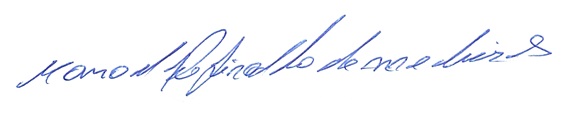 MANOEL REGINALDO DE MEDEIROSVEREADOR-AUTOR